«Лаборатория чудес»- балаганчик.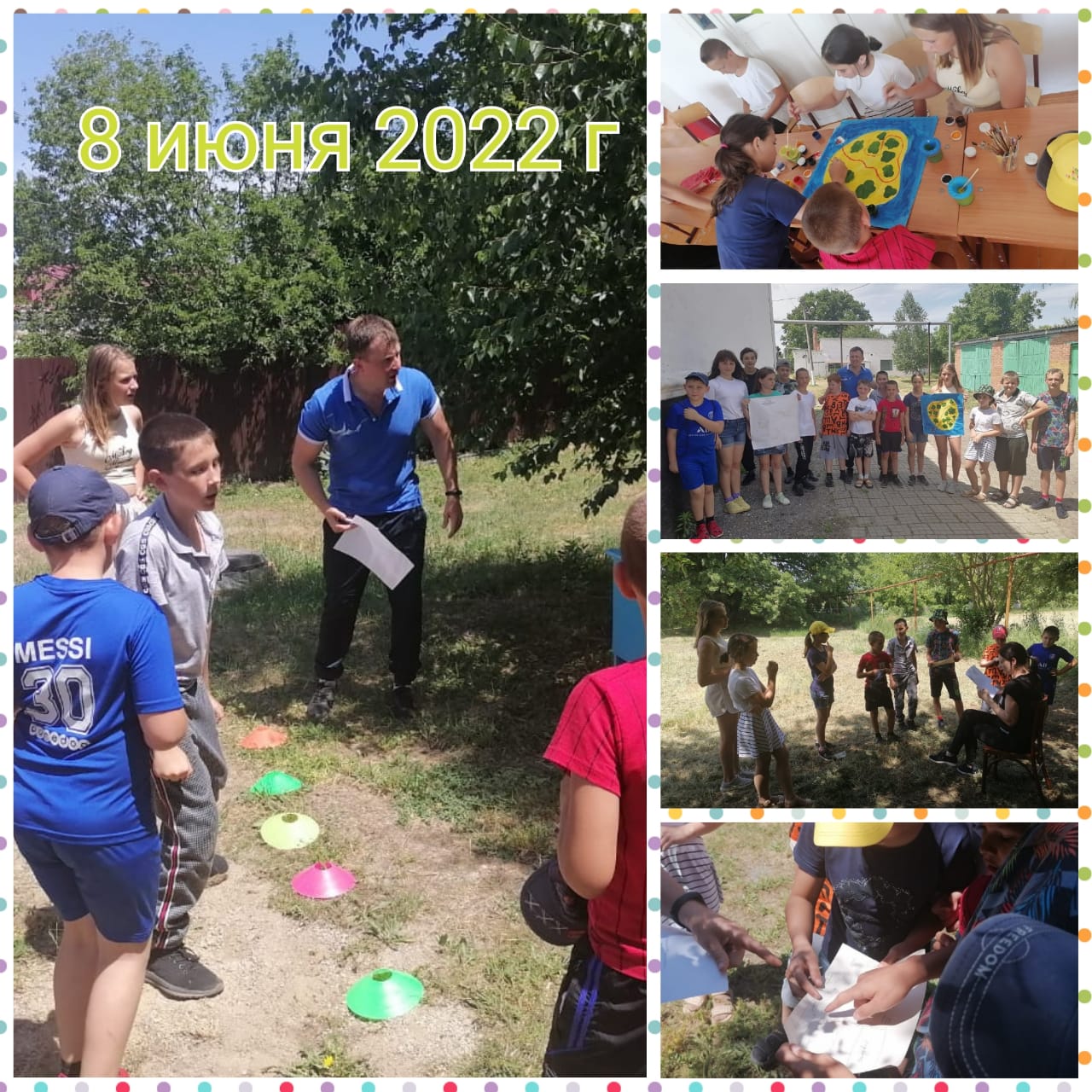 Чудеса природы» познавательная программа.«Поиски спрятанного клада» - игровое  спортивное мероприятие